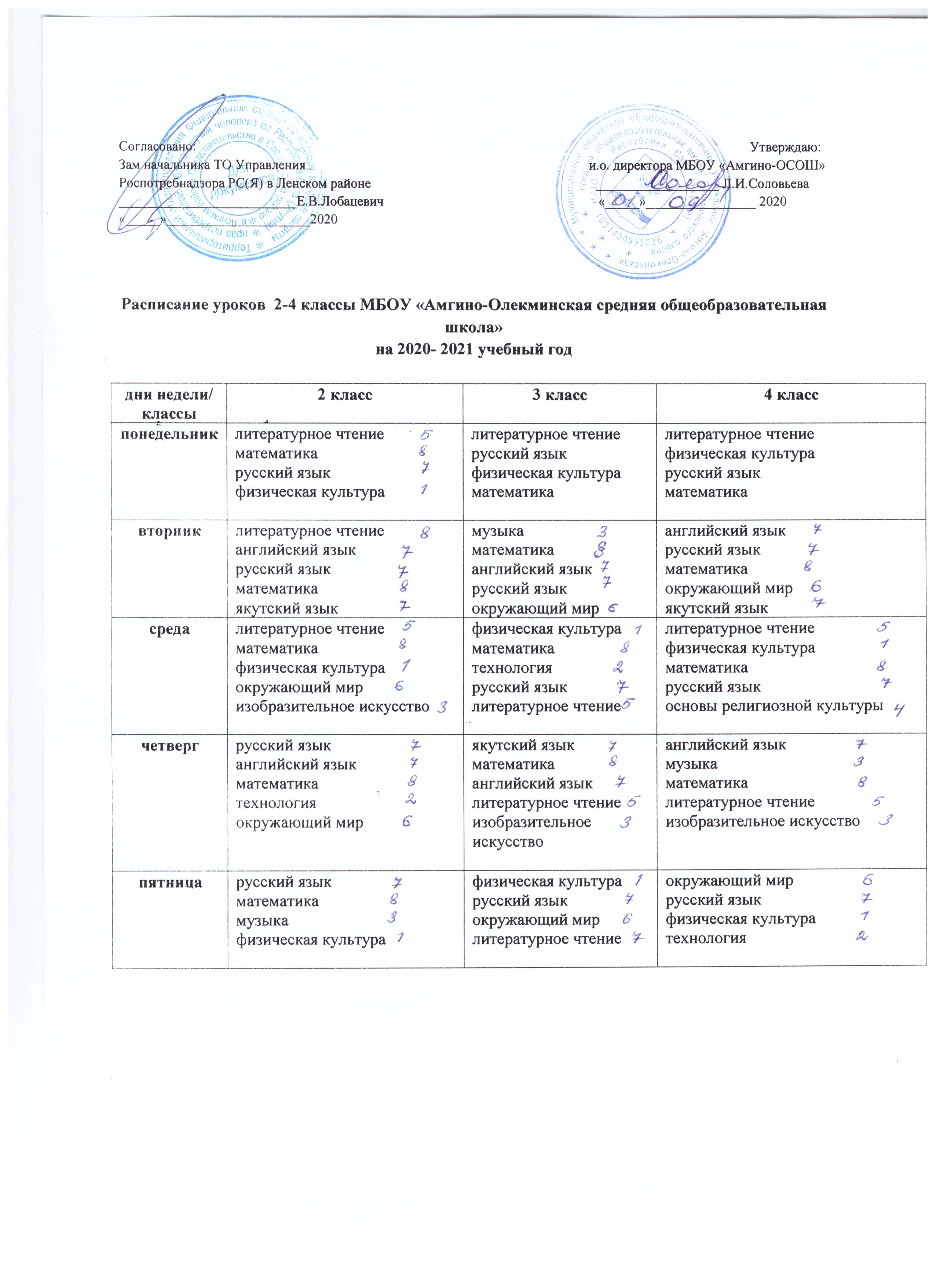 Расписание внеурочной деятельности 5-11 классы МБОУ «Амгино-Олекминская средняя общеобразовательная школа»на 2020-2021 учебный годРасписание внеурочной деятельности 1-4  классы МБОУ «Амгино-Олекминская средняя общеобразовательная школа»на 2020-2021 учебный годФИОпредметпонедельниквторниксредачетвергпятницаСоловьева Л.И.Прикладная математика 5 кл   подготовка к ЕГЭ пматематика 11 кл3.30-4.10  11 кл3.30-4.10 5 клСтепанова А.С.История 9кл  Подготовка к ЕГЭ история11 кл3.30-4.10 11 кл3.30-4.10 9 клСтепанова А.С.Основы духовно- нравственной культуры 7-9 кл3.30-4.10 7 кл4.15-4.55 9 кл3.30-4.10 8 клСтепанова А.С.Культура народов РС(Я)10,11 кл4.15-4.55 11 кл3.30-4.10 10 клСеменова М.И.Риторика 9  подготовка к ЕГЭ русский язык10 кл3.30-4.10  9 кл 4.15-4.55  10 клЯнкова О.Ю.Русский язык  11 кл3.30-4.10  11 клМамонтова М.В.Прикладная математика 6-9 кл3.30-4.10 8 кл4.15-4.55  6 кл3.30-4.10  7 кл  4.05-4.45  9 клМамонтова И.В.Подготовка к ЕГЭ Физика 11  кл4.15-4.55 11 клМамонтова И.В.Подготовка к ЕГЭ Математика 10 кл3.30-4.10  10 клРехлясова Ю.Ю.Живой организм  5-9 кл Подготовка к ЕГЭ биология 10-11 кл3.30-4.10 5 кл  4.15-4.55 6 кл3.30-4.10 8 кл  4.15-4.55 7 кл5.00-5.40  9 кл 4.15-5.35   10 ,11клРехлясова Ю.Ю.Химия 9кл Подготовка к ЕГЭ химия 11 кл3.30-4.10  11 кл 4.15-4.55  9 клЕршова В.В.Клуб путешественников 5-10 кл3.30-4.10 5 кл 4.15-4.55 6 кл3.30-4.10  7 кл 4.15-4.55 8 кл3.30-4.10  9 кл 4.15-4.55 9-10 клЕршова В.В.Обществознание 9, Подготовка к ЕГЭ  11 кл3.30-4.10 9 кл  4.15-4.55  10 кл Елисеева Г.П.Риторика  5-8  кл3.30-4.10 7 кл4.15-4.55 8 кл3.30-4.10 5 кл4.15-4.55 6 клКлюкина Г.С.В мире музыки 5-10 кл3.30-4.10 8 кл4.15-4.55 7 кл3.30-4.10 6 кл4.15-4.55 5 кл3.30-4.10 10 кл4.15-4.55 9 клКлюкина Г.С.Основы духовно-нравственной культуры 5,6 кл3.30-4.10 5 кл4.15-4.55 6 клКлюкина Г.С.Познай себя 7,84.15-4.55 7 кл4.15-4.55 8 клЧердоновА.М.Спортивный марафон 8,10,11 кл5.00-5.40 8 кл5.00-5.40 10-11 клЯнкова К.В.Спортивный марафон 6, 7 кл5.00-5.40 6кл5.00-5.40 7 клКуклина К.В.Информатика 5 класс4.20-5.00 Янкова К.Е.Познай себя 5,6 кл3.30-4000 5 кл 4.10-4.45 6 клТорговкинаР.А.Рукоделие  5-9 кл4.15-4.55 5 кл 5.00-5.40 8 кл3.30-4.10 9 кл 4.15-4.55 7 кл3.30-4.10 6 клНепряхина И.Л.Рисуем все!  5-8 кл, 3.30-4.10 6 кл4.15-4.55 5 кл5.00-5.40 7-8 клНепряхина И.Л.Познай себя 10-11 кл4.15-4.55 11 кл3.30-4.10 10 клФИОпредметпонедельниквторниксредачетвергпятницаЯнкова М.Н.1 классКрай родной  Я-исследователь12.4512.45Янкова М.Н.1 классЗанимательная математикаРиторика12.0012.10Янкова М.Н.1 классЛитература как предмет эстетического цикла12.45Янкова М.Н.1 классШашкиЯ познаю мир12.4512.10Курганова Л.В.2 классКрай родной  Я-исследователь3.3012.45Курганова Л.В.2 классЗанимательная математикаРиторика12.4513.10Курганова Л.В.2 классЛитература как предмет эстетического цикла12.45Курганова Л.В.2 классШашкиЯ познаю мир13.2012.00Янкова Л.В.3 классКрай родной  Я-исследователь12.4515.10Янкова Л.В.3 классЗанимательная математикаРиторика14.3012.45Янкова Л.В.3 классЛитература как предмет эстетического цикла14.30Янкова Л.В.3 классШашкиЯ познаю мир12.4512.10Янкова К.Е.4 классКрай родной  Я-исследователь12.454.15Янкова К.Е.4 классЗанимательная  математикаРиторика13.2012.45Янкова К.Е.4 классЛитература как предмет эстетического циклаЯнкова К.Е.4 классШашкиЯ познаю мир13.202.45Непряхина И.Л.Акварелька1-4 классы12.30 1 кл 3 кл 15.30 4 кл 15.002 кл 13.20Куклина К.В.Робототехника  1-3 классыЗанимательная информатика 4 кл12.15 4 кл12.15.1 кл3.30 3 кл12.25. 2 клКлюкина Г.С.Мир музыки 1-4 классы 3.3.0    1,2 кл3.30    3,4 кл